ПРИЛОЖЕНИЕ27 декабря, на заседании правительства Ростовской области утверждены проекты планировки и межевания территории под строительство подъезда от автодороги г. Азов – с. Александровка – ст. Староминская к морскому порту Азов.Линейный объект будет расположен на территории Азовского района – в границах города Азова и Кагальницкого сельского поселения.– Проектом планировки определены границы зоны размещения линейного объекта на основании существующей градостроительной ситуации, информации из государственного кадастра недвижимости, планируемых параметров объекта капитального строительства, – пояснил министр строительства, архитектуры и территориального развития Ростовской области Сергей Куц. – Основной задачей проекта планировки является установление границ зоны планируемого размещения подъездной дороги.В свою очередь, основные задачи проекта межевания – это установление границ земельных участков, образуемых из земель, госсобственность на которые не разграничена; установление границ земельных участков, образуемых с целью дальнейшего изъятия для государственных нужд Ростовской области; установление границ сервитута на период строительства.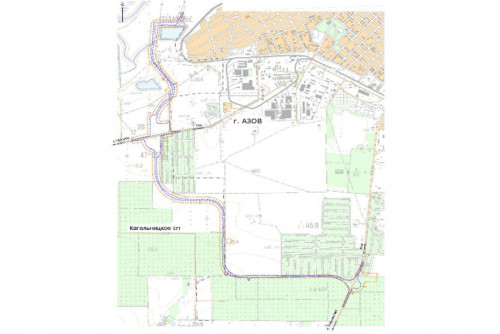 